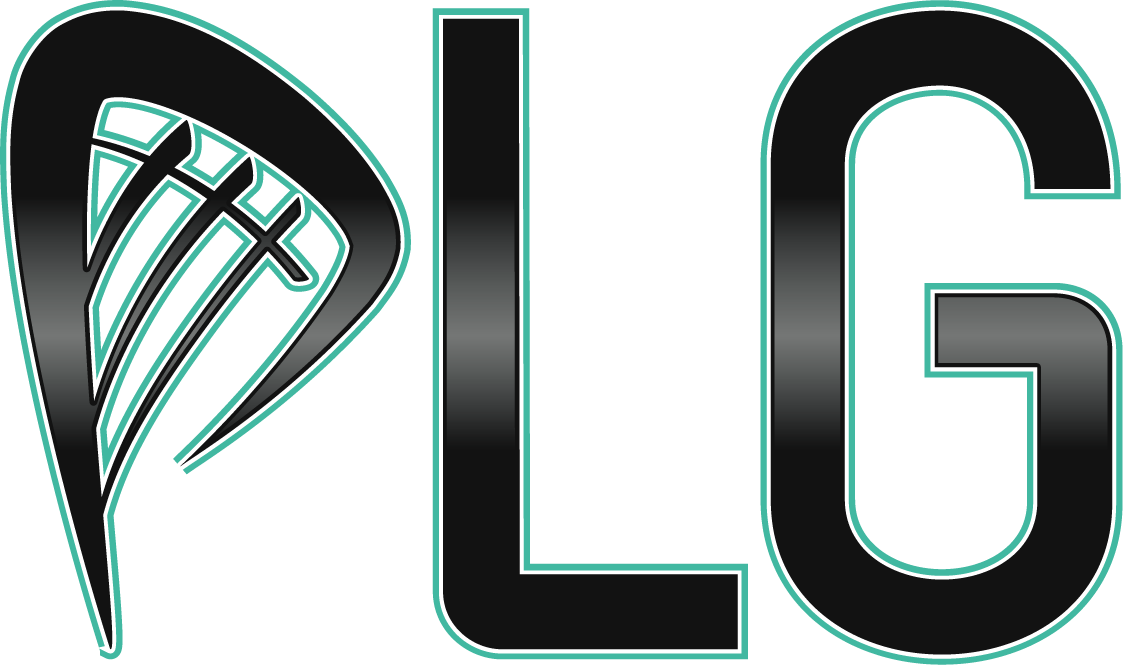 The Premier Lacrosse Group 2018 Summer Travel Team Tournament Guide for:14U Black, 14U Teal, 12UProgram Director: Mark Greaney: greaney@premierlacrossegroup.com | PH: 248.765.9648Director of Operations: L’Meese Greaney: info@premierlacrossegroup.com | PH: 317.607.3957_________________________________________________________________________________________________________________________________
Congratulations on your selection to be a member of The Premier Lacrosse Group’s travel program. Please find enclosed all of the details and information necessary to ensure the best experience possible. Don’t forget to print and bring this guide with you to events as it contains pertinent information for hotel/event locations and timing. Room blocks were made for your convenience, but please feel free to choose a hotel that suits your needs best. We will send out tournament schedules and play times as they are made available. Please do not hesitate to contact us if you have any questions, and thanks again for choosing The PLG._________________________________________________________________________________________________________________________________PLG 2018 Travel GuidePRACTICESPractices will take place at High Velocity Sports (46245 Michigan Ave., Canton, MI 48188) from 5:30 – 7:30 p.m. Practices begin Tuesday, June 5th and continue until Thursday, July 12th. No practices will be held 4th of July week/weekend. BOOKING A HOTEL ROOMThe Premier Lacrosse Group has hotel room blocks at each of our tournaments. The booking process varies by hotel. The prices, hotel block name, and deadlines are detailed throughout the document for each tournament individually.Players must be accompanied by at least one parent/guardian in order to check-in to the hotel. Please let us know if players will be sharing rooms so we have a parent contact for each player. Regardless of where you stay, please keep driving times in mind. Timetables and suggested field arrival times will be sent out closer to the event dates.Attendance & CancellationsAttendance at PLG practices and tournaments is expected and players who might miss an event should notify us. Our rosters are often due weeks before tournaments, so any last minute cancellations can cause issues. If you are not able to make it to a practice or tournament, please let us know as soon as possible. _________________________________________________________________________________________________________________________________TOURNAMENT INFORMATION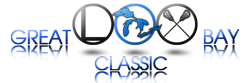 - Trilogy Great Lax Bay Classic -Tournament website: www.trilogylacrosse.comDate: Saturday and Sunday, June 23rd - June 24th, 2018Tournament Location: Saginaw Township Soccer Association3575 McCarty Road Saginaw, MI 48603Registration Fee: Paid by the Premier Lacrosse Group, no individual payments neededHotel Information: Go to this site: http://visitgreatlakesbay.gaslightmedia.com/index.php?catid=239&preview=1&adminInactive=Enable&convention=21In the RESERVATIONS box, type “PLG”. You will see the list of properties below. To book, click on the linked name of the hotel. Then, click on SHOW AVAILBLE ROOMS ONLY. Country Inn & Suites by Carlson- Saginaw  2222 Tittabawassee Road Saginaw 48604(989) 792-7666 $85/ntComfort Suites - Saginaw  5180 Fashion Square Boulevard Saginaw, Michigan 48604(989) 797-8000  $129/ntFairfield Inn - Saginaw 5200 Fashion Square Boulevard Saginaw, Michigan 48604(989)797-6100  $129/ntOther Events:We will try to schedule meals together as often as possible but varying schedules make it difficult to pre-plan reservations and timing. We will provide a list of nearby restaurants and keep the team updated on the plans and timing as the event draws near.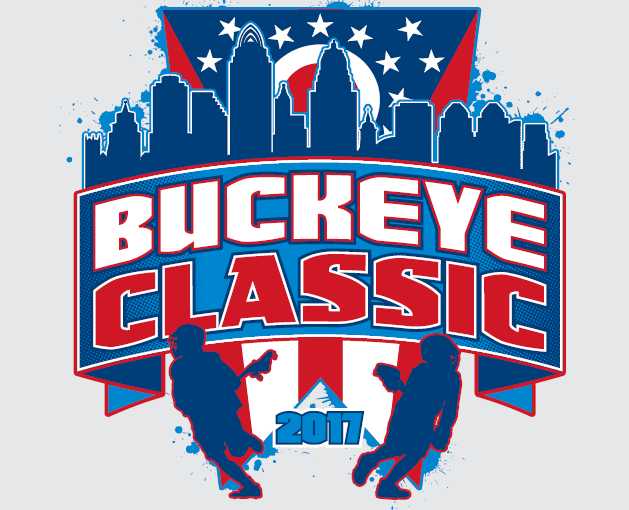 Trilogy Buckeye Classic   - Tournament website: www.trilogylacrosse.comDate: Saturday and Sunday- June 30th - July 1st, 2018Tournament Location: Voice of America Metropark7850 VOA Park Dr. West Chester, OH 45069Registration Fee: Individual player registration paid by Premier Lacrosse Group.Hotel Information: Currently, we have a handful of rooms booked at the property below. We are working on securing a larger block as most hotels listed in the following link only made available a small group of rooms. You can either choose to book any of those properties, or wait to see if we can setup a larger block at the Marriott. Cincinnati Marriott North 6189 Mulhauser Rd West Chester, OH, 45069 - $139/ntHow to Book:  Follow this link. Other Events:We will try to schedule meals together as often as possible but varying schedules make it difficult to pre-plan reservations and timing. We will provide a list of nearby restaurants and keep the team updated on the plans and timing as the event draws near.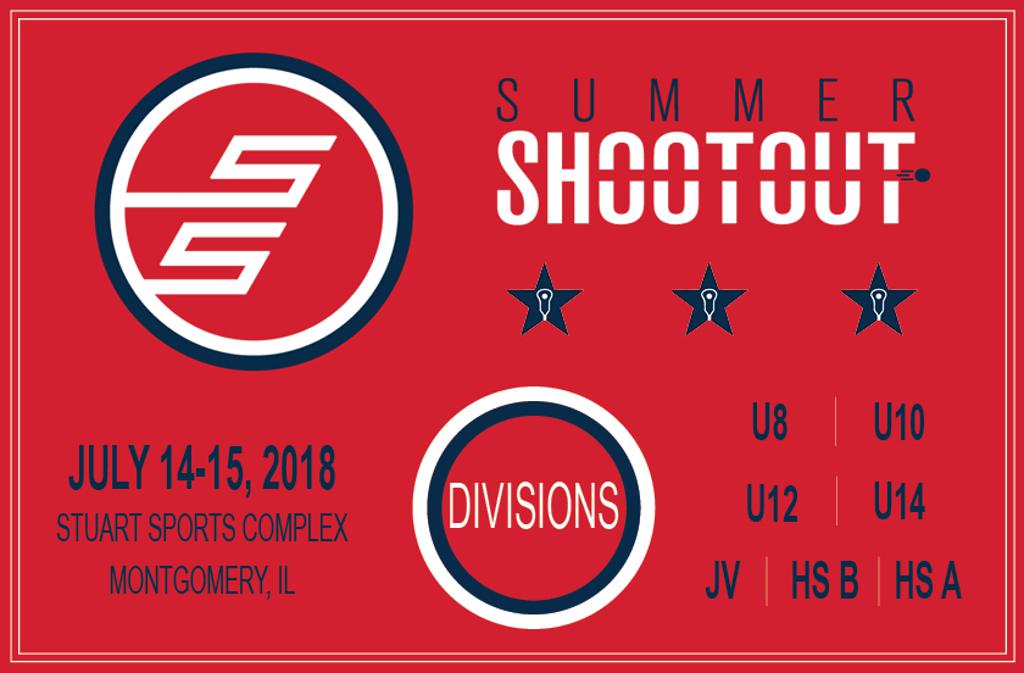 IL Summer ShootoutTournament Website: http://www.uslaxevents.com/page/show/1141479-summer-shootoutDates: Saturday & Sunday - July 14-15, 2018Tournament Location: Stuart Sports Complex39W143 Jericho Rd, Aurora, IL 60506Registration Fee: Paid by the Premier Lacrosse Group, no individual payments neededHotel Options:Hyatt Regency Lisle Near Naperville
1400 Corporetum Dr | Lisle, IL 60532(630) 852-1234$139 includes Breakfast. To Book: You should have received a link directly through Travel Team USA. If you did not, please contact jaime@travelteamusa.com and she will provide everything you need. Please remember to book hotels in advance and notify us if you cannot attend a tournament.  Any scheduling, booking or general questions can be directed to either Coach Greaney at 248.765.9648/Greaney@premierlacrossegroup.com or L’Meese at 317.607.3957/ info@premierlacrossegroup.comGo PLG!